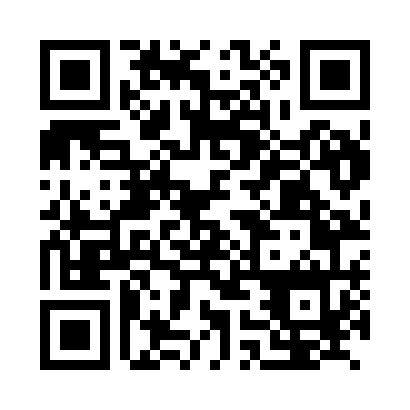 Prayer times for Kpandu, GhanaWed 1 May 2024 - Fri 31 May 2024High Latitude Method: NonePrayer Calculation Method: Muslim World LeagueAsar Calculation Method: ShafiPrayer times provided by https://www.salahtimes.comDateDayFajrSunriseDhuhrAsrMaghribIsha1Wed4:335:4511:563:136:077:152Thu4:325:4511:563:136:077:153Fri4:325:4411:563:146:077:164Sat4:315:4411:563:146:077:165Sun4:315:4411:563:146:077:166Mon4:315:4411:553:156:077:167Tue4:305:4311:553:156:087:168Wed4:305:4311:553:156:087:179Thu4:305:4311:553:166:087:1710Fri4:295:4311:553:166:087:1711Sat4:295:4311:553:166:087:1712Sun4:295:4211:553:166:087:1713Mon4:295:4211:553:176:087:1814Tue4:285:4211:553:176:087:1815Wed4:285:4211:553:176:097:1816Thu4:285:4211:553:186:097:1817Fri4:285:4211:553:186:097:1918Sat4:275:4211:553:186:097:1919Sun4:275:4211:553:196:097:1920Mon4:275:4211:553:196:097:2021Tue4:275:4211:563:196:107:2022Wed4:275:4111:563:206:107:2023Thu4:275:4111:563:206:107:2024Fri4:265:4111:563:206:107:2125Sat4:265:4111:563:216:107:2126Sun4:265:4111:563:216:117:2127Mon4:265:4111:563:216:117:2228Tue4:265:4111:563:226:117:2229Wed4:265:4211:563:226:117:2230Thu4:265:4211:573:226:117:2331Fri4:265:4211:573:226:127:23